REQUERIMENTO Nº 829/2018Requer Voto de Pesar pelo falecimento do SR. LUIZ PIASSI, ocorrido recentemente. Senhor Presidente, Nos termos do Art. 102, Inciso IV, do Regimento Interno desta Casa de Leis, requeiro a Vossa Excelência que se digne a registrar nos anais desta Casa de Leis voto de profundo pesar pelo falecimento do Sr. Luiz Piassi, ocorrido no último dia 13 de junho. Requeiro, ainda, que desta manifestação seja dada ciência aos seus familiares, encaminhando cópia do presente à Rua do Césio, 703, Vila Mollon, nesta cidade.Justificativa:O Sr. Luiz Piassi tinha 78 anos e era casado com Neuza dos Santos Piassi e deixou os filhos Ademir, Adevir, Alcélia e Adevaldo.Benquisto por todos os familiares e amigos, seu passamento causou grande consternação e saudades; todavia, sua memória há de ser cultuada por todos que em vida o amaram.Que Deus esteja presente nesse momento de separação e dor, para lhes dar força e consolo.É, pois, este o Voto, através da Câmara de Vereadores, em homenagem póstuma e em sinal de solidariedade.                    Plenário “Dr. Tancredo Neves”, 14 de junho de 2018. José Antonio FerreiraDr. José-Vereador-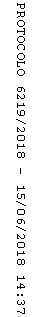 